Matematika 8. třída 18. 11.  1) úkol pro ty, co nebyli 16. 11. na online hodině:    Opsat do školního sešitu + PS 74/1 a)  b)  +  75/ 3 a) b)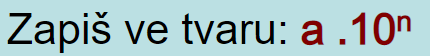 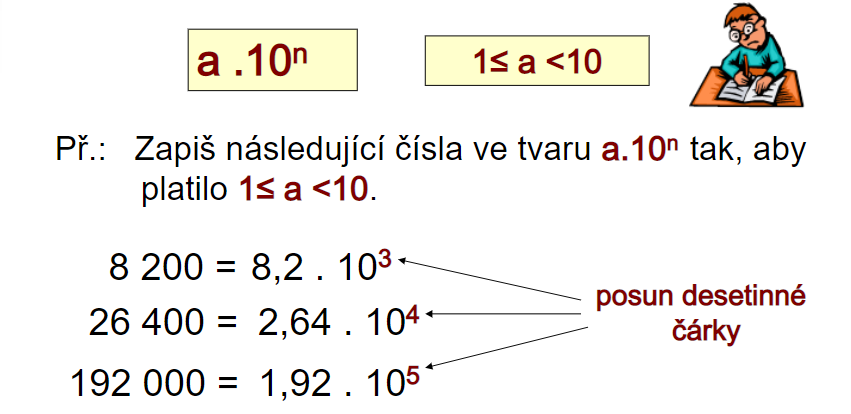 2)  Narýsujte a opište všichni do školního sešitu (trojúhelník s barevnými čtverci má rozměry c = 5 cm, b = 4 cm, a = 3 cm, první trojúhelník je libovolný pravoúhlý podle obrázku):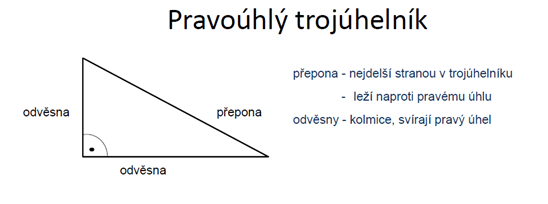 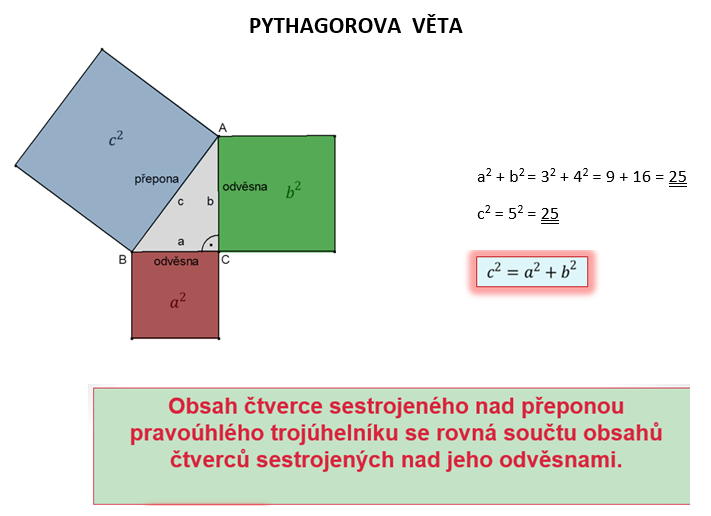 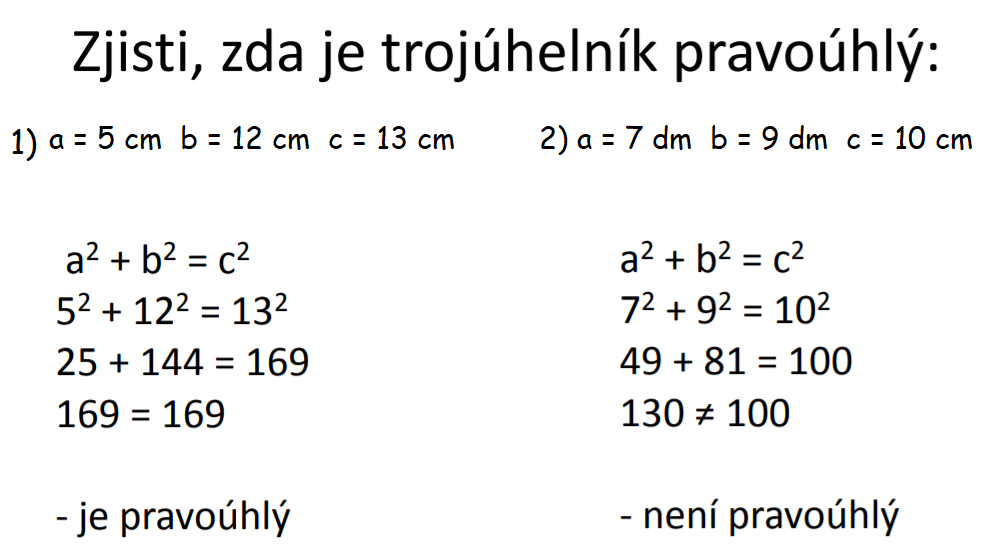 3) podobně vypočítejte PS 78/1b   2b     3b, c4) na dalších dvou stranách přikládám řešení úkolů, které jsme v online hodinách nekontrolovali a též výsledky pracovního listu na mocniny a odmocniny, zkontrolujte si. 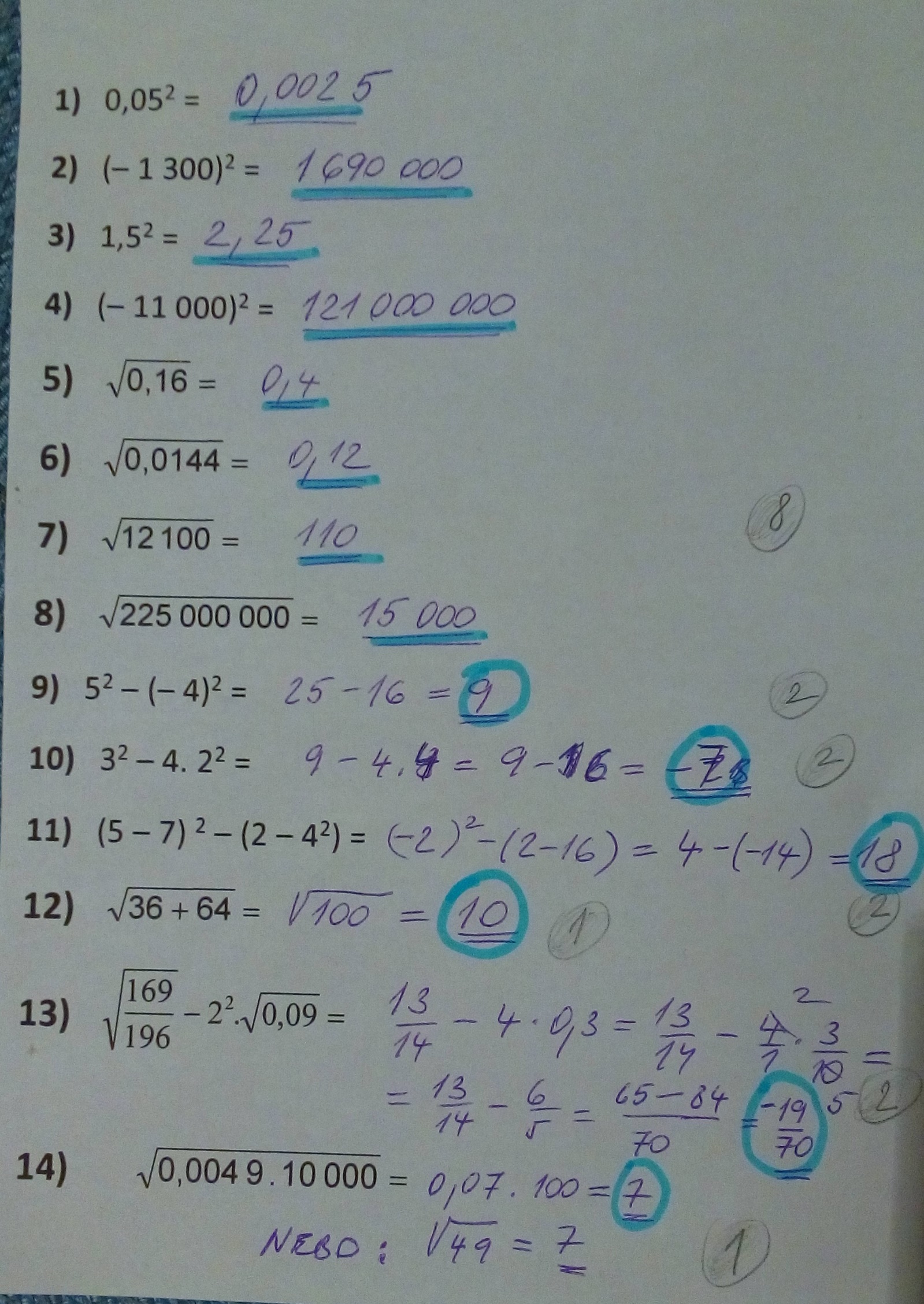 63/20, 21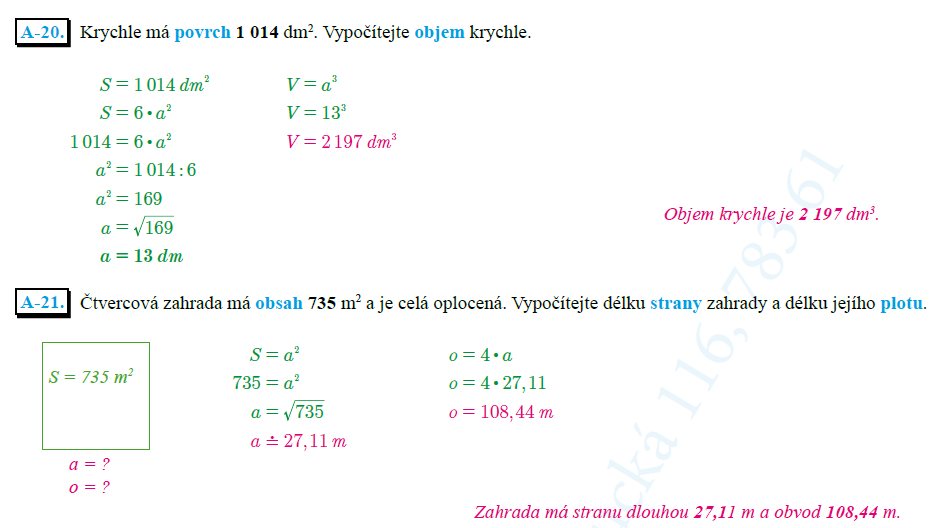 66/1a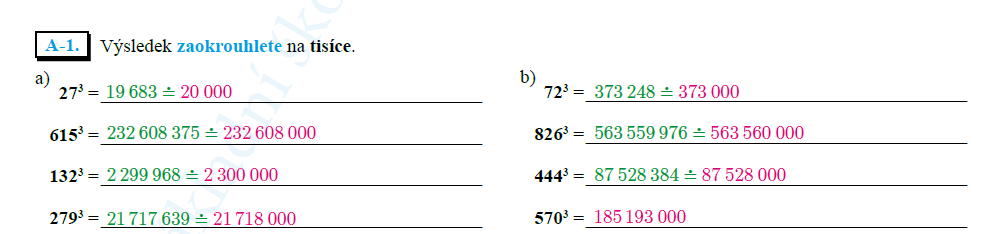 67/6, 7, 8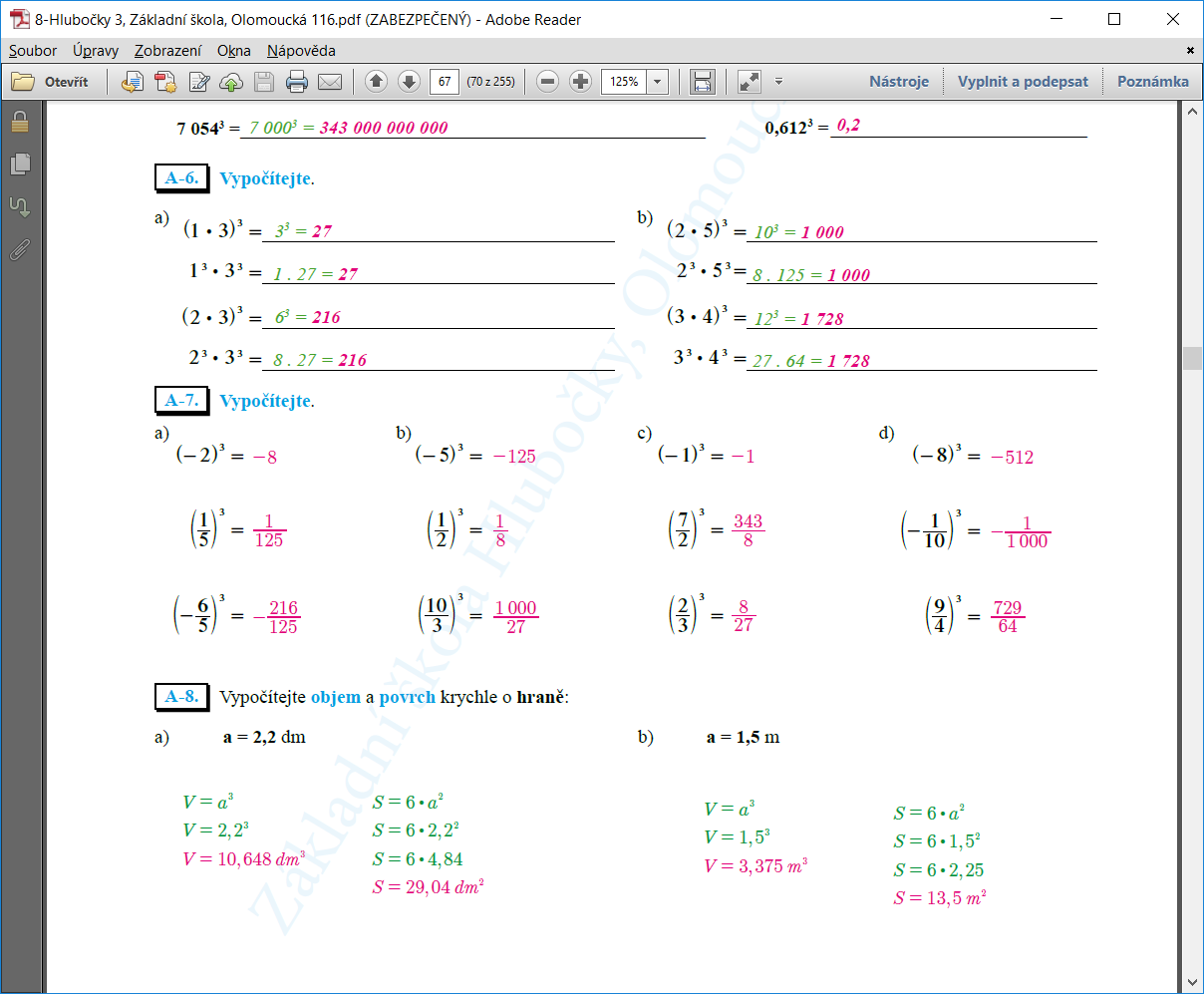 